The Royal Victorian Eye and Ear Hospital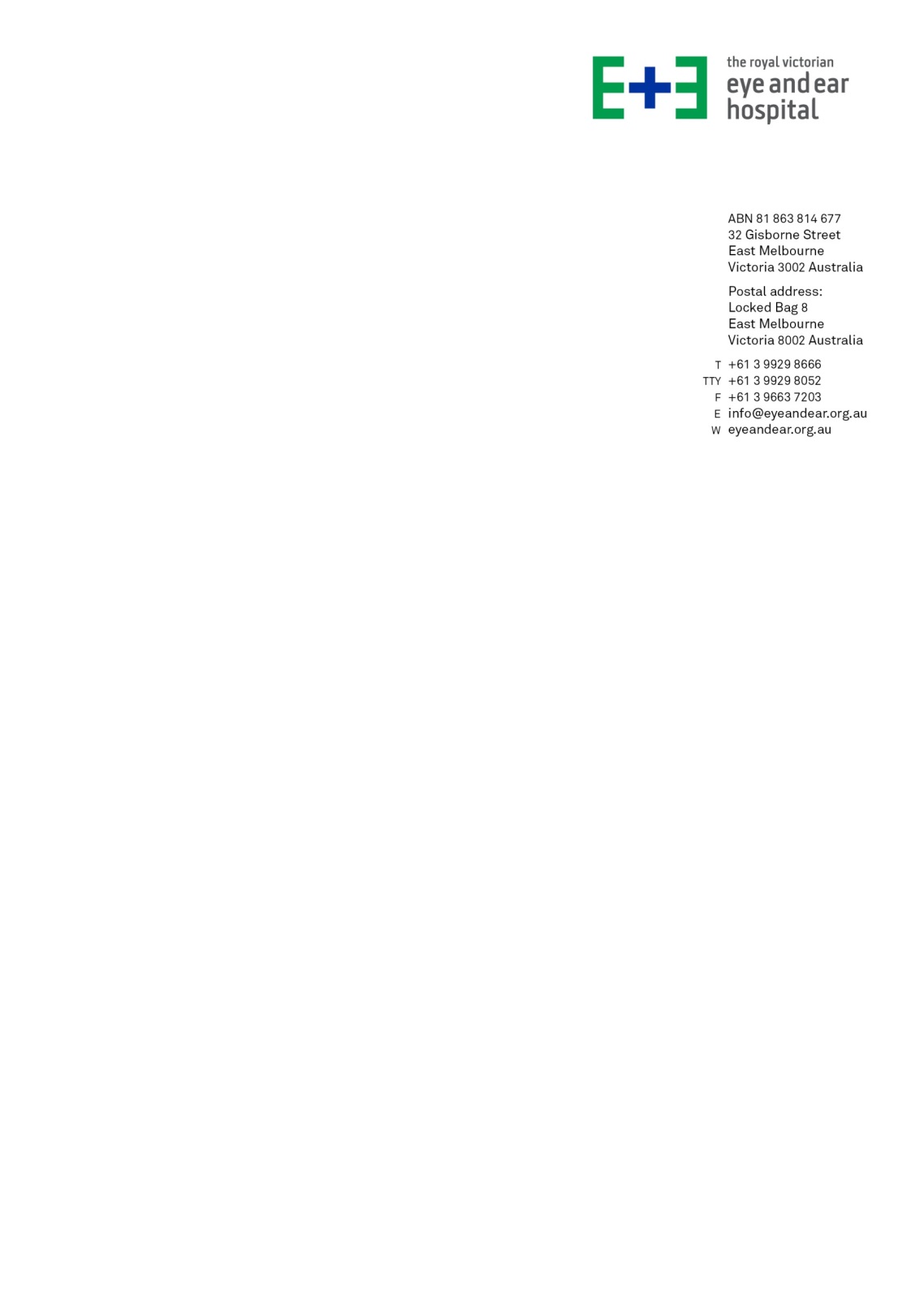 Guidelines for completing the Cover Sheet for New Research Projectand attachments (and Request for Reapplication)Guidelines for completing the Cover Sheet and Request for Reapplication	1Guidelines for completing Attachment A clinical trials form	12Guidelines for completing Attachment B Biospecimens and/or genetic and genomic research	14Guidelines for completing Attachment C Privacy Reporting	15IntroductionThis Cover Sheet is used by the Eye and Ear to assess site specific research governance obligations, including research ethics requirements.The Cover Sheet is used by the following Eye and Ear departments:Guidelines for completing the Cover Sheet and Request for ReapplicationComplete this section for all projectsAnother way of viewing the instructions above is as follows:Review the back ground information on the Research websiteComplete this section of the Cover Sheet if the Eye and Ear HREC is the Reviewing HREC for this projectIf the project is not going to be reviewed by the Eye and Ear HREC then continue on to Section C.Complete this section if the Eye and Ear site is involved in the researchIf the project requires HREC Review only then do not complete this section.SECTION C1 EYE AND EAR PARTICIPANT RELATED INFORMATIONSECTION C2 EYE AND EAR CREDENTIALING REVIEWThe Research Office utilises this information to ensure that individuals who are involved in the project have been credentialed appropriatelyFor information about applying for an Honorary appointment, refer to Research websiteSECTION C3 MULTI-SITE PROJECT INFORMATIONReview the information on the Research websiteComplete this section if there are multiple research sites involved.SECTION C4 AgreementsReview the information on the Research websitehttps://www.eyeandear.org.au/page/Research/Conducting_research_at_the_Eye_and_Ear_Hospital/Essential_information/Research_Agreements/Review the information on the Research websiteGuidelines for completing Attachment A clinical trials formThis section has been removed from the main cover sheet to minimise confusion Review the information on the Research website related to Clinical Trialshttps://www.eyeandear.org.au/page/Research/Conducting_research_at_the_Eye_and_Ear_Hospital/Essential_information/Types_of_research/Guidelines for completing Attachment B Biospecimens and/or genetic and genomic researchThis section has been removed from the main cover sheet to minimise confusion Review the information on the Research website related to Biospecimen research Review the information on the Research website related to Genetic/Genomic research https://www.eyeandear.org.au/page/Research/Conducting_research_at_the_Eye_and_Ear_Hospital/Essential_information/Types_of_research/Guidelines for completing Attachment C Privacy ReportingThis section has been removed from the main cover sheet to minimise confusion This attachment is only required if the project involves the use of personal / health information (identifiable) and is without consent of the individual whose information it is OR is the project is utilising opt-out consent Review the information on the Research website related to Use of health information https://www.eyeandear.org.au/page/Research/Conducting_research_at_the_Eye_and_Ear_Hospital/Essential_information/Types_of_research/Content pendingAppendix 1 - Broad Research CategoryWe use Broad Research Category in internal reporting ABS Reportinghttps://www.nhmrc.gov.au/about-us/resources/australian-standard-research-classifications-and-research-keywordsAppendix 2Example of grouping individuals in a single DepartmentPurposeResearch Office staffAssess review pathwaysEnsure compliance with various regulatory requirementsAdministrative application management - databaseHREC secretariat and HREC membersObtain overview of project Alert HREC to elements of the project that require additional attentionSupporting DepartmentsObtain overview of project to facilitate decision whether to support project or notAlert Supporting Departments to elements that require additional attention Ensure compliance with various regulatory requirementsSECTION A PROJECT INFORMATIONFieldInstructionsAdditional notesDateDate of submission of the formProject titleThe exact project titleThis needs to be the same title on all documentationThe protocol is the primary source of the project titleBrief Description of the projectThe project is used by multiple departments and individuals.The project description should explain the project so they will understand why and how the study is being conducted and how participants are involved.DatesIndicate the expected start and completion datesThis assists with understanding the timeframe of the project and the expected completion date.Some projects are longitudinal – state longitudinal project – no completion dateResponsible organisationIndicate the organisation responsible for the researchAn organisation needs to be responsible for the project. If the project is collaborative then list the parties and ratio (50:50). This must be consistent across the documentation e.g. protocol, PICF, agreement (if required) and Head of Department (HoD) sign off.Principal InvestigatorThe Principal Investigator must be employed by the responsible organisation  If there are 2 PIs then copy and paste the table and list both.Categories of researchBroad Research CategorySee definition in Appendix 1Australian Bureau of Statistics ReportingRefer to definition in Appendix 1This is used for reporting purposesEAE BoardABS ReportingAuthorisation pathwayIdentify which pathway relates to your projectComplete the sections of the cover Sheet as indicated.The new cover sheet is intended to restrict sections of the cover sheet for certain types of projects.The Research Office receives applications from multiple organisations for multiple purposes so there are variable pathways for submission. Eye and Ear is considered to be a research site if for the purposes of the project Eye and Ear has responsibility for • The participants – ie patients; and• The site PI is an Eye and Ear employeeThere are 3 pathways for Research Governance Authorisation depending on whetherThe Eye and Ear HREC is the Reviewing HREC The Eye and Ear is involved in the project at all, other than HREC review, therefore requiring an Eye and Ear Site Research Governance AssessmentThe 3 pathways for authorisation are:Eye and Ear HREC review only Choose this option if the project is submitted to the Eye and Ear HREC for ethical review and approval and the Eye and Ear is not involved in the project in any other way.Eye and Ear HREC review AND Eye and Ear Site Research Governance AssessmentChoose this option if the project is submitted to the Eye and Ear HREC for ethical review and approval and the Eye and Ear is involved in the project.Eye and Ear Site Research Governance Assessment onlyChoose this option if the project has or will have ethical approval from another HREC and will not be reviewed by the Eye and Ear HREC and the Eye and Ear is involved in the project so requires Eye and Ear Site Research Governance Assessment.Is the Eye and Ear involved in the project?Is the Eye and Ear involved in the project?EAE is not involved in the research projectEye and Ear is involved in the project Which HREC is reviewing the project?EAE HREC or LRR Eye and Ear HREC review only Eye and Ear HREC review AND Eye and Ear Site Research Governance AssessmentWhich HREC is reviewing the project?Other HREC Eye and Ear Site Research Governance Assessment onlyResearch Methodology CategoryCompete the attachments as requiredThe Instructions for completing the attachments are in this document – see Content above or scroll downSome types of research have specific regulatory requirementsFor more details refer to the Research websiteSECTION B  EYE AND EAR HREC REVIEWEthical Review PathwayChoose which type of project it is This is used for reporting purposesEAE BoardABSPrivacy ReportingSite namesTick the name of the research sites for the projectInclude the full legal entity name for Private clinics and any other sites The Eye and Ear reviews and approves research occurring at the Eye and Ear and at other sites.The name of the site is included in the HREC approval letter.List the legal entity name of the site.SECTION C  EYE AND EAR SITE SPECIFIC ASSESSMENT How is the Eye and Ear involved in the research project? Tick all that applyThis section relates to how the Eye and Ear as an organisation is involved in the research project.Site Governance Authorisation Pathway Tick a single optionThis section relates to how the Eye and Ear as an organisation is involved in the research project.There are different pathways depending on whether the EAE is considered a research site or not.If the Principal Investigator is not clear which pathway is relevant, please complete the cover sheet  and submit to the Research Office for a pre-review to facilitate a discussion prior to submission of any documentation.RecruitmentRecruitment material includes PICFs brochures, postersRecruitment procedures Provide details of recruitment for the Eye and Ear site This section is reviewed by Specialist Clinics to understand the impact of recruitment on EAE servicesIs the Eye and Ear patient  an inpatient or outpatientComplete for either or both optionsThis section is reviewed by Specialist Clinics to understand the impact of recruitment on EAE servicesWhat is standard care at this site?Clearly explain the difference between standard care and the research proceduresUse a table or appendix if long detailed explanation requiredThis section is reviewed by Specialist Clinics to understand the impact of recruitment on EAE servicesHow does the research differ from standard care?Clearly explain the difference between standard care and the research proceduresUse a table or appendix if long detailed explanation requiredThis section is reviewed by Specialist Clinics to understand the impact of recruitment on EAE servicesWho will cover the cost of the additional procedures?List the name of the organisationThis section is reviewed by Specialist Clinics to understand the impact of recruitment on EAE servicesParticipant Timeline/FlowchartComplete the table – please do not refer to Protocol as the Protocol does not list the location of the procedureThis table assists with understanding the roles of the EAE and location for each procedureEye and Ear Hospital Involvement and Impact on Departments/ServicesTick all options that applyComplete and attach a separate Research Supporting Department Declaration Form for each service department/unit involved in this research project.State number of participants to be recruited at the Eye and Ear siteProvide a specific number or range (ie Minimum and maximum numbers)Who will be consulting/interacting with the participants for this research (eg: someone who is part of the normal clinic roster or someone who is supernumerary)?Will there be an additional impact on Clinic (eg: additional appointments, longer appointments, extra tests)?Detail any other additional requirementsAdd any other information required by hospital departmentsNameList the full name of the individualList each member of the research teamIf there is a group of people with exactly the same role and requirements and appointment then you can list them together in a single box. See Appendix 2 for an example.Use of Eye and Ear resourcesTick the box that applies for the individual namedNoneThis means that the individual is on the project team , possibly even the PI, and does not require access to the site, does not have patient contact and does not use EAE health informationIn this case, the individual does not need an Eye and Ear appointment of any type so tick None requiredUse of Eye and Ear resourcesTick the box that applies for the individual namedSite accessThis means that the individual requires on site accessNot all members of the research team need site access.If the individual does need site access then they will need an Eye and Ear appointment or Eye and Ear Honorary Researcher AppointmentUse of Eye and Ear resourcesTick the box that applies for the individual namedDirect patient contactThis means that the individual will have direct in person contact with Eye and Ear patientsUse of Eye and Ear resourcesTick the box that applies for the individual namedEAE health informationThis means that the individual will have direct use of identifiable information of Eye and Ear patientsUse of Eye and Ear resourcesTick the box that applies for the individual namedOtherOther use of EAE resources not identified aboveCurrent Eye and Ear appointment statusTick the box that applies for the individual namedCurrent Eye and Ear appointment statusTick the box that applies for the individual namedNone requiredThis means that an EAE appointment is not required.Examples:PI and does not require use of any EAE resourcesStatistician and only analysis deidenitfiable EAE dataCurrent Eye and Ear appointment statusTick the box that applies for the individual namedCurrent Eye and Ear appointment statusTick the box that applies for the individual namedEye and Ear employeeThis means that the staff member is undertaking this role in their capacity as an Eye and Ear employeeCurrent Eye and Ear appointment statusTick the box that applies for the individual namedCurrent Eye and Ear appointment statusTick the box that applies for the individual namedEye and Ear Honorary Researcher Appointment (HRA)This means that the individual has a current Honorary Researcher appointmentCurrent Eye and Ear appointment statusTick the box that applies for the individual namedCurrent Eye and Ear appointment statusTick the box that applies for the individual namedPending EAE appointmentThis means that the individual is waiting to receive EAE appointment. Provide additional details in the section below.Current Eye and Ear appointment statusTick the box that applies for the individual namedCurrent Eye and Ear appointment statusTick the box that applies for the individual namedPending / will apply for HRAThis means that the individual needs an Honorary Researcher appointment and has either submitted an application or will submit an application. Provide additional details in the section below.Additional appointment status informationProvide additional details in this sectionScope of PracticeAll members of the research team must have a scope of practice that meets their employment role.The Principal Investigator should confirm that this is the case Is the Eye and Ear the Reviewing HRECIf no, state the name of the Reviewing HREC Is the project a Collaborative Project?If the project is collaborative the Eye and Ear will own a portion of the IP.Collaborative project does not mean that EAE is providing services. If the project is a collaborative project then a Collaboration agreement may be required.  Please indicate this in section C4 and the Research Office will review and contact the PI. Eye and Ear site Principal Investigator Details if different from Project PIList the sites involvedThis information assists the Research Office to understand the project and ensure the correct HREC is providing ethical approval and to communicate with other sites if required.Coordinating PI detailsThe CPI has specific responsibilities for a multi-site project under the streamlining proceduresEye and Ear site Principal Investigator Details if different from Project PI If the EAE is a site then an eye and Ear employee must be allocated Principal Investigator.  If that person is not the applicant, please list the name in this sectionIntellectual propertyAgreement typeTick the relevant box SECTION D FEE SCHEDULEFee typeTick the relevant boxThere is no fee for EAE investigator initiated projectsResearch Partner projectsFees are charged for Projects initiated by and funded by commercial organisationsOrganisations that are not research partnersContact person for invoicesProvide detailsSECTION E OTHER Other relevant informationDo not include an additional cover letter.Provide any other information that you would like to communicate in this section.SECTION F  DECLARATIONS Principal Investigator declarationHead of Department declarationFor Eye and Ear research projects onlyThis declaration ensures that the Head of Department is aware of and supports research being conducted in the department they are responsible for.Project titleThe exact project titleThis needs to be the same title on all documentationThe protocol is the primary source of the project titleProtocolList theNumberVersionDateIf this project has been reviewed by another HREC then the supplied details and Protocol version must match the version approved by the Reviewing HREC.Investigational Product detailsReview the information on the Research websiteThis is important for Biologicals as there are specific requirements for Class 4 Biologicals.Project Sponsor typeTick the relevant optionDSMBTick the type of DSMB that will be reviewing the data.If no independent data monitoring committee has been established, please detail the reason why it is not needed.Clinical Trials must have a DSMB or equivalent.This information must be included in the protocol.Good Clinical Practice List name of each member of the research teamRole in this projectGCP training expiry dateReview the research website for EAE site specific requirements for GCP trainingIf GCP training not complete add expected completion dateResearch governance documentationIndemnityEye and Ear HREC will often conduct the ethical review for clinical trials being conducted at other research sites.  Use the HREC Review Only Form of IndemnityThis information is available at Eye and Ear Indemnity webpageCTN FormIf Eye and Ear is a research site for the clinical trial, the CTN Form details are available at Eye and Ear CTN form details webpage Eye and Ear Declaration Attachment A (this form) must be signed by Eye and Ear Executive Director Medical Services Submit the Protocol Completed Cover Sheet Completed Attachmentsto Research Office who will facilitate EDMS signing documentationThis section relates to projects where the Eye and Ear is the Sponsor of the Clinical Trial.There are significant considerations related to being a Sponsor of a clinical trial therefore Executive approval is required.Please contact the research Manager if you would like to discuss your project prior to submission to EDMS.Project titleThe exact project titleThis needs to be the same title on all documentationThe protocol is the primary source of the project titleUse of Human BiospecimensMembers of the research team should be familiar with National Statement Chapter 3.2.Genetic ResearchGenomic ResearchReview the definitions of genetic and genomic research and list which genes are included / excludedPlease confirm the Principal Investigator has reviewed Chapter 3.3 (Genomic Research) of the National Statement?Members of the research team should be familiar with National Statement Chapter 3.2.Financial Services Council Moratorium Fact SheetThe document is available at the website listed aboveReturning individual research findings to the participant?The National Statement requires an ethically defensible plan for the potential return of findings and individual results from genomic research.This must be included in the Protocol.Will the genetic testing be completed in a NATA approved facility?This issue is included in the DHHS Genetic PICF template.The template should be amended to reflect the Protocol. BROAD CATEGORIESSource: NHMRCDescription and sourceDescription and sourceNotesBasic ScienceBasic research is experimental or theoretical work undertaken primarily to acquire new knowledge of the underlying foundations of phenomena and observable facts, without any particular application or use in view.Source: ABS definitionhttps://www.nhmrc.gov.au/about-us/resources/australian-standard-research-classifications-and-research-keywordsBasic research is experimental or theoretical work undertaken primarily to acquire new knowledge of the underlying foundations of phenomena and observable facts, without any particular application or use in view.Source: ABS definitionhttps://www.nhmrc.gov.au/about-us/resources/australian-standard-research-classifications-and-research-keywordsLab basedUse of human cells / biospecimensCollectUseClinical Medicine and ScienceClinical TrialClinical Medicine and ScienceClinical ResearchClinical Medicine and ScienceGenomic ResearchClinical Medicine and ScienceEpidemiologicalClinical Medicine and ScienceOtherHealth ServicesHealth Services Research (HSR) is a multi-disciplinary research activity with an implicit objective of improving the health services patients receive. Thus it is an area of applied rather than 'basic' research - it uses theories of human behaviour from contributing disciplines, along with evidence from the medical sciences, to generate and test hypotheses about the delivery of health care.Source: HSRAANZhttp://www.hsraanz.org/Health Services Research (HSR) is a multi-disciplinary research activity with an implicit objective of improving the health services patients receive. Thus it is an area of applied rather than 'basic' research - it uses theories of human behaviour from contributing disciplines, along with evidence from the medical sciences, to generate and test hypotheses about the delivery of health care.Source: HSRAANZhttp://www.hsraanz.org/Public Health The World Health Organization defines public health as 'the art and science of preventing disease, prolonging life and promoting health through the organized efforts of society'.Source: NHMRCPublic Health - Term variously referring to the level of health in the population, to actions that improve that level or to related study. Activities that aim to benefit a population tend to emphasis prevention, protection and health promotion as distinct from treatment tailored to individuals with symptoms. Examples include provision of a clean water supply and good sewerage, conduct of anti-smoking education campaigns and screening for diseases such as cancer of the breast and cervix.Source: Department of Health https://www.nhmrc.gov.au/health-advice/public-healthhttps://www1.health.gov.au/internet/main/publishing.nsf/Content/Glossary#pThe World Health Organization defines public health as 'the art and science of preventing disease, prolonging life and promoting health through the organized efforts of society'.Source: NHMRCPublic Health - Term variously referring to the level of health in the population, to actions that improve that level or to related study. Activities that aim to benefit a population tend to emphasis prevention, protection and health promotion as distinct from treatment tailored to individuals with symptoms. Examples include provision of a clean water supply and good sewerage, conduct of anti-smoking education campaigns and screening for diseases such as cancer of the breast and cervix.Source: Department of Health https://www.nhmrc.gov.au/health-advice/public-healthhttps://www1.health.gov.au/internet/main/publishing.nsf/Content/Glossary#pABS reportingBasic researchBasic research is experimental or theoretical work undertaken primarily to acquire new knowledge of the underlying foundations of phenomena and observable facts, without any particular application or use in view.Pure Basic ResearchPure basic research is carried out for the advancement of knowledge, without seeking economic or social benefits or making an active effort to apply the results to practical problems or to transfer the results to sectors responsible for their application.Oriented researchOriented basic research is carried out with the expectation that it will produce a broad base of knowledge likely to form the basis of a solution to a recognised or anticipated problems or possibilities.Applied researchApplied research is an original investigation undertaken in order to acquire new knowledge. It is, however, directed primarily towards a specific, practical aim or objective (including a client-driven purpose).Experimental developmentExperimental development is systematic work, drawing on knowledge gained from research and practical experience and producing additional knowledge, which is directed to producing new products or processes or to improving existing products or processes.NameUse of Eye and Ear (EAE) resources for role in this projectSelect all that applyCurrent Eye and Ear appointment statusResearch Co-ordinatorsMr Alpha BetaMs Gamma DeltaMr Epsilon Zeta None Site access Direct patient contact  EAE health information         (medical records) Other Eye and Ear employee Eye and Ear Honorary Researcher
    (HRA) Pending/ Will apply for HRA Do not need an HRA